平成30年8月吉日施設長　様所属長　様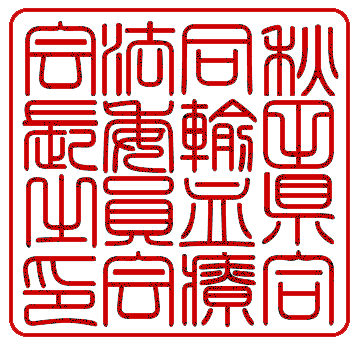 秋田県合同輸血療法委員会代表世話人秋田県赤十字血液センター　所長面　 川　　進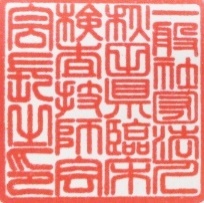 (一社)秋田県臨床検査技師会　会長藤　田　秀　文平成30年度　秋田県合同輸血療法委員会輸血研修会並びに（一社）秋臨技平成30年度 第2回輸血細胞治療部門研修会のご案内について謹啓　貴下益々ご清栄のこととお慶び申し上げます。さて、秋田県では、血液製剤の使用適正化を推進するため、平成10年度から、血液製剤を使用する各病院の輸血療法委員会と合同で「秋田県合同輸血療法委員会」を組織しております。これまで、合同での輸血療法委員会の開催など様々な活動をしており、その一環として、安全な輸血を実施するために必要な基本的な検査技術習得を目的に、輸血検査研修会を実施してきました。今年度もさらなる輸血の安全性を確保するべく検査に関する研修会を企画し、秋田県合同輸血療法委員会、秋田県赤十字血液センター及び（一社）秋田県臨床検査技師会との共催で実施することといたしました。つきましては、以下の日程で、輸血検査技術に関する研修会を開催いたしますので、貴施設の輸血検査担当者の派遣について、ご高配をお願いいたします。謹白記日　　時：	平成30年9月30日（日）9時30分～16時00分会　　場：	秋田大学医学部臨床実習棟（3階）　第4実習室〒010-8543　秋田市広面字蓮沼44-2主　　題：	「輸血検査の基本を学ぶ」募集人員：	50名（予定）※技師会の会員・非会員は問いません。参加費：	1,000円（昼食は各自で準備ください）申込締切：	平成30年9月14日（金）研修内容：	別紙共　　催：	秋田県合同輸血療法委員会秋田県赤十字血液センター		(一社)秋田県臨床検査技師会平成30年8月吉日輸血検査担当者　様秋田県合同輸血療法委員会代表世話人秋田県赤十字血液センター　所長面　 川　　進(一社)秋田県臨床検査技師会　会長藤　田　秀　文平成30年度　秋田県合同輸血療法委員会輸血研修会並びに（一社）秋臨技平成30年度 第2回輸血細胞治療部門研修会のご案内について謹啓　貴下益々ご清栄のこととお慶び申し上げます。さて、秋田県では、血液製剤の使用適正化を推進するため、平成10年度から、血液製剤を使用する各病院の輸血療法委員会と合同で「秋田県合同輸血療法委員会」を組織しております。これまで、合同での輸血療法委員会の開催など様々な活動をしており、その一環として、安全な輸血を実施するために必要な基本的な検査技術習得を目的に、輸血検査研修会を実施してきました。今年度もさらなる輸血の安全性を確保するべく検査に関する研修会を企画し、秋田県合同輸血療法委員会、秋田県赤十字血液センター及び（一社）秋田県臨床検査技師会との共催で実施することといたしました。つきましては、以下の日程で、輸血検査技術に関する研修会を開催いたしますので、貴施設の輸血検査担当者の派遣について、ご高配をお願いいたします。謹白記日　　時：	平成30年9月30日（日）9時30分～16時00分会　　場：	秋田大学医学部臨床実習棟（3階）　第4実習室〒010-8543　秋田市広面字蓮沼44-2主　　題：	「輸血検査の基本を学ぶ」募集人員：	50名（予定）　※技師会の会員・非会員は問いません。参加費：	1,000円（昼食は各自で準備ください）申込締切：	平成30年9月14日（金）研修内容：	別紙共　　催：	秋田県合同輸血療法委員会秋田県赤十字血液センター				(一社)秋田県臨床検査技師会（別紙）＜研修内容＞9:30〜 9:40	【開会】研修会開催の挨拶　秋田県合同輸血療法委員会世話人代表　面川　進 9:40〜10:30	【講演】「輸血検査に必要な基礎知識」JA秋田厚生連　大曲厚生医療センター臨床検査科　　林崎　久美子　技師　　　　　　　　　　　　　　　　　　　　（認定輸血検査技師）10:30〜10:45	【実習】実習についての説明、諸注意10:45～11:30		＜実習1＞　凝集判定の目合わせ11:30〜12:15		＜実習２＞　血液型検査：ABO血液型、RhD血液型12:15〜13:00	【昼食】13:00〜15:00	【実習】＜実習３＞　不規則抗体検査不規則抗体スクリーニング検査実施および同定パネル　の抗原表による不規則抗体同定の考え方＜実習４＞　交差適合試験　　　　　　　　（輸血のための検査マニュアルVer.1.3に則り実施します。）15:00～15:50	【解説】「検査結果と解釈について」　　　　　　　　JA秋田厚生連　能代厚生医療センター臨床検査科　加藤　亜有子　技師								　　　（認定輸血検査技師）15:50〜16:00	【閉会】研修会閉会の挨拶注記　○各自昼食の準備をお願いします。弁当注文を受けますので、必要な方は申込時に注文をしてください。尚、お弁当代（お茶含む）は、700円です。受付時に徴収します。連絡先	〒010-0941秋田市川尻町字大川反233-186秋田県赤十字血液センター内　　　秋田県合同輸血療法委員会　事務局　　　（研修会担当　二部　琴美）TEL 018-865-5545　FAX 018-888-2299参加申込書平成30年度秋田県合同輸血療法委員会輸血研修会平成30年度　第2回輸血細胞治療部門研修会技師会の会員・非会員は問いません。※秋田県臨床検査技師会に加入している方は会員番号をご記入下さい。○申込締切		平成30年9月14日（金）○申し込み多数の場合は、人数を調整していただく場合があります。○研修会の持ち物等については、後日参加者宛ご連絡いたします。申込先〒010-0941　秋田市川尻町字大川反233-186秋田県赤十字血液センター内　　　秋田県合同輸血療法委員会　事務局（研修会担当　二部　琴美）FAX 018-888-2299施設名弁当参加者名（会員番号※　　　　　　　）（会員番号※　　　　　　　）輸血検査経験　□（　　　　　）年　□　日当直のみ要　・　不要参加者名（会員番号※　　　　　　　）（会員番号※　　　　　　　）輸血検査経験　□（　　　　　）年　□　日当直のみ要　・　不要施設連絡先住所〒〒〒施設連絡先TEL施設連絡先FAX施設連絡先E-mail